4         CONSEJO MEXICANO DE CIRUGIA ORAL Y MAXILOFACIAL, A.C.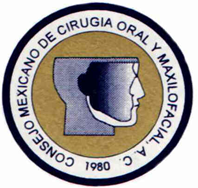                  RENOVACION DE LA VIGENCIA DE CERTIFICACION		1.- TRES FOTOGRAFÍAS TAMAÑO DIPLOMA (5X7cms. OVALADAS) EN	BLANCO Y NEGRO DE FRENTE, SIN RETOQUE, FONDO BLANCO,CON		     CORBATA HOMBRES Y MUJERES FORMAL (OBLIGATORIO).		2.- DOS FOTOGRAFÍAS TAMAÑO PASAPORTE A COLOR, CON 	NOMBRE EN LA PARTE DE ATRÁS (UNA PEGADA EN LA SOLICITUD	 NO DIGITALES.			             							 FECHA: ____________			FAVOR DE LLENAR EN LA COMPUTADORADATOS DE SU CERTIFICACIONCEDULA PROFESIONAL_________________ CEDULA ESPECIALIDAD________________________R.F.C._______________________ CURP_______________________________DONDE SE TITULO___________DONDE HIZO SU RESIDENCIA____________________________2)   DOMICILIO PROFESIONAL (CONSULTORIO)LUGAR DE NACIMIENTO: _____________________________________  3) DOMICILIO PARTICULAR   4) DOMICILIO DE TRABAJO INSTITUCIOINAL O EQUIVALENTENOTA: FAVOR DE LLENAR TODA LA INFORMACIÓN SOLICITADA.5) ACTIVIDADES DOCENTESPREGRADO´POSTGRADO6) PUBLICACIOINESLIBROSARTICULOS DE REVISTASEN CASO DE HABER REALIZADO MAS PUBLICACIONES FAVOR DE ANEXAR EN HOJA APARTEANEXAR SOLO COPIA DEL INDICE DE LA REVISTA7) PARTICIPACION EN CURSOS Y CONGRESOSTIPO DE CURSO:SEMINARIO, CURSO MONOGRAFICO, CURSO DE ACTUALIZACION, CONGRESO DENTAL,CON CONGRESO DE CIRUGIA BUCAL Y MAXILOFACIALTIPO DE PARTICIPACIÓN:PROFESOR JEFE DE CURSO, PROFESOR ADJUNTO, UNICO CONFERENCIASTA, PONENTE,PARTICIPANTE EN MESA O PANEL DE DISCUSIÓN.							                                                                                                                                                                                                48) ASISTENCIA A CURSOS, SEMINARIOS CONGRESOS, ETC. DE LA ESPECIALIDAD.                                                                                                                                                                                                 5                                                                                                                                                                                                  69) ASISTENCIA A LAS SESIONES ANUALES DEL CONSEJO MEXICANO DE CIRUGIA ORAL Y MAXILOFACIAL, A.C.DISTINCIONES PROFESIONALES Y OTRAS: INDICAR INSTITUCION, TIPO, LUGAR Y FECHASRESUMEN			(PARA USO EXCLUSIVO DE COMISION CIENTIFICA)ACTIVIDAD ASISTENCIAL:ACTIVIDAD DOCENTEPUBLICACIONESPARTICIPACION EN CURSOSOTRAS ACTIVIDADES:                                                                                                                                                                                     8NOMBRE                                                                                                                                                                                                  APELLIDO PATERNO                          APELLIDO MATERNO                      NOMBRE(S)NUMERO DE REGISTRO:AÑO DE 1a CERTIFICACIONAÑO DE 1a CERTIFICACIONAÑO DE 1a CERTIFICACIONAÑO DE ULTIMA RECERTIFICACION:LIBRO:PAGINA:ACTA:CALLE Y NUMERO:COLONIA:C.P.:ALCALDIA O MUNICIPIO:ALCALDIA O MUNICIPIO:CIUDAD:ESTADO:TELEFONO: Lada (01-                                   )CELULAR                                                        Correo Electrónico:CELULAR                                                        Correo Electrónico:CALLE Y NUMERO:COLONIA:ALCALDIA  O MUNICIPIO:C.P.CIUDAD:ESTADOTELEFONO: Lada (01-                                   )INSTITUCION:UNIDAD,CLINICA U HOSPITALSERVICIO:                                                                    CARGO QUE DESEMPEÑA:CALLE Y NUMERO                                                       COLONIAC.P.:                                                                               ALCALDIA O MUNICIPIOCIUDAD                                                ESTADO                                                       TEL.:INSTITUCION:INSTITUCION:ESCUELA O FACULTAD:ESCUELA O FACULTAD:CIUDAD, ESTADO:CIUDAD, ESTADO:FECHA DE INGRESO:FECHA DE EGRESO:MATERIAS QUE IMPARTE:MATERIAS QUE IMPARTE:INSTITUCION:INSTITUCION:ESCUELA O FACULTAD:ESCUELA O FACULTAD:CIUDAD, ESTADO:CIUDAD, ESTADO:FECHA DE INGRESO:FECHA DE EGRESO:MATERIAS QUE IMPARTE:MATERIAS QUE IMPARTE:INSTITUCION:INSTITUCION:ESCUELA O FACULTAD:ESCUELA O FACULTAD:CIUDAD, ESTADO:CIUDAD, ESTADO:FECHA DE INGRESO:FECHA DE EGRESO:MATERIAS QUE IMPARTE:MATERIAS QUE IMPARTE:INSTITUCION:INSTITUCION:ESCUELA O FACULTAD:ESCUELA O FACULTAD:CIUDAD,ESTADO:CIUDAD,ESTADO:FECHA DE INGESO:FECHA DE EGRESOMATERIAS QUE IMPARTE:MATERIAS QUE IMPARTE:TITULO:EDITORIAL: FECHA DE EDICION:PARTICIPACION COMO:                              AUTOR                       COAUTOR                             COLABORADORTITULO:EDITORIAL: FECHA DE EDICION:PARTICIPACION COMO:                              AUTOR                       COAUTOR                             COLABORADORNOMBRE DE LA REVISTA:NOMBRE DE LA REVISTA:NOMBRE DE LA REVISTA:NOMBRE DE LA REVISTA:EDITORIALEDITORIALFECHA DE PUBLICACIONFECHA DE PUBLICACIONVOLUMEN:No.No.PAGINAS:TIPO DE ARTICULO                            EDITORIAL        REVISION BIBLIOGRAFICA         CASO CLINICO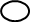 TIPO DE ARTICULO                            EDITORIAL        REVISION BIBLIOGRAFICA         CASO CLINICOTIPO DE ARTICULO                            EDITORIAL        REVISION BIBLIOGRAFICA         CASO CLINICOTIPO DE ARTICULO                            EDITORIAL        REVISION BIBLIOGRAFICA         CASO CLINICO     INVESTIGACION DE LABORATORIO          INVESTIGACIÓ CLÍNICA                         ARTICULO ORIGINAL                           INVESTIGACION DE LABORATORIO          INVESTIGACIÓ CLÍNICA                         ARTICULO ORIGINAL                           INVESTIGACION DE LABORATORIO          INVESTIGACIÓ CLÍNICA                         ARTICULO ORIGINAL                           INVESTIGACION DE LABORATORIO          INVESTIGACIÓ CLÍNICA                         ARTICULO ORIGINAL                           TRABAJO ESTADÍSTICO                               ARTICULO MONOGRAFICO     TRABAJO ESTADÍSTICO                               ARTICULO MONOGRAFICO     TRABAJO ESTADÍSTICO                               ARTICULO MONOGRAFICO     TRABAJO ESTADÍSTICO                               ARTICULO MONOGRAFICO          OTRO (Especifique)          OTRO (Especifique)          OTRO (Especifique)          OTRO (Especifique)NOMBRE DE LA REVISTA:NOMBRE DE LA REVISTA:NOMBRE DE LA REVISTA:NOMBRE DE LA REVISTA:EDITORIALEDITORIALFECHA DE PUBLICACIONFECHA DE PUBLICACIONVOLUMEN:No.No.PAGINAS:TIPO DE ARTÍCULO                     EDITORIAL.             REVISION BIBLIOGRAFICA          CASO CLINICOTIPO DE ARTÍCULO                     EDITORIAL.             REVISION BIBLIOGRAFICA          CASO CLINICOTIPO DE ARTÍCULO                     EDITORIAL.             REVISION BIBLIOGRAFICA          CASO CLINICOTIPO DE ARTÍCULO                     EDITORIAL.             REVISION BIBLIOGRAFICA          CASO CLINICO       INVESTIGACION DE LABORATORIO           INVESTIGACION CLINICA                    ARTICULO ORIGINAL        INVESTIGACION DE LABORATORIO           INVESTIGACION CLINICA                    ARTICULO ORIGINAL        INVESTIGACION DE LABORATORIO           INVESTIGACION CLINICA                    ARTICULO ORIGINAL        INVESTIGACION DE LABORATORIO           INVESTIGACION CLINICA                    ARTICULO ORIGINAL      TRABAJO ESTADÍSTICO.                                 ARTICULO MONOGRAFICO     TRABAJO ESTADÍSTICO.                                 ARTICULO MONOGRAFICO     TRABAJO ESTADÍSTICO.                                 ARTICULO MONOGRAFICO     TRABAJO ESTADÍSTICO.                                 ARTICULO MONOGRAFICO       OTRO (Especifique)       OTRO (Especifique)       OTRO (Especifique)       OTRO (Especifique)NOMBRE DE LA REVISTA:NOMBRE DE LA REVISTA:NOMBRE DE LA REVISTA:NOMBRE DE LA REVISTA:EDITORIALEDITORIALFECHA DE PUBLICACIONFECHA DE PUBLICACIONVOLUMEN:No.No.PAGINAS:TIPO DE ARTÍCULO             EDITORIAL.             REVISION BIBLIOGRAFICA                  CASO CLINICOTIPO DE ARTÍCULO             EDITORIAL.             REVISION BIBLIOGRAFICA                  CASO CLINICOTIPO DE ARTÍCULO             EDITORIAL.             REVISION BIBLIOGRAFICA                  CASO CLINICOTIPO DE ARTÍCULO             EDITORIAL.             REVISION BIBLIOGRAFICA                  CASO CLINICO       INVESTIGACION DE LABORATORIO           INVESTIGACION CLINICA                    ARTICULO ORIGINAL        INVESTIGACION DE LABORATORIO           INVESTIGACION CLINICA                    ARTICULO ORIGINAL        INVESTIGACION DE LABORATORIO           INVESTIGACION CLINICA                    ARTICULO ORIGINAL        INVESTIGACION DE LABORATORIO           INVESTIGACION CLINICA                    ARTICULO ORIGINAL        TRABAJO ESTADÍSTICO.                               ARTICULO MONOGRAFICO       TRABAJO ESTADÍSTICO.                               ARTICULO MONOGRAFICO       TRABAJO ESTADÍSTICO.                               ARTICULO MONOGRAFICO       TRABAJO ESTADÍSTICO.                               ARTICULO MONOGRAFICO       OTRO (Especifique)       OTRO (Especifique)       OTRO (Especifique)       OTRO (Especifique)NOMBRE DE LA REVISTA:NOMBRE DE LA REVISTA:NOMBRE DE LA REVISTA:NOMBRE DE LA REVISTA:EDITORIALEDITORIALFECHA DE PUBLICACIONFECHA DE PUBLICACIONVOLUMEN:No.No.PAGINAS:TIPO DE ARTÍCULO                     EDITORIAL.             REVISION BIBLIOGRAFICA          CASO CLINICOTIPO DE ARTÍCULO                     EDITORIAL.             REVISION BIBLIOGRAFICA          CASO CLINICOTIPO DE ARTÍCULO                     EDITORIAL.             REVISION BIBLIOGRAFICA          CASO CLINICOTIPO DE ARTÍCULO                     EDITORIAL.             REVISION BIBLIOGRAFICA          CASO CLINICO       INVESTIGACION DE LABORATORIO                   INVESTIGACION CLINICA            ARTICULO ORIGINAL       INVESTIGACION DE LABORATORIO                   INVESTIGACION CLINICA            ARTICULO ORIGINAL       INVESTIGACION DE LABORATORIO                   INVESTIGACION CLINICA            ARTICULO ORIGINAL       INVESTIGACION DE LABORATORIO                   INVESTIGACION CLINICA            ARTICULO ORIGINAL       TRABAJO ESTADÍSTICO.                                       ARTICULO MONOGRAFICO       TRABAJO ESTADÍSTICO.                                       ARTICULO MONOGRAFICO       TRABAJO ESTADÍSTICO.                                       ARTICULO MONOGRAFICO       TRABAJO ESTADÍSTICO.                                       ARTICULO MONOGRAFICO       OTRO (Especifique)       OTRO (Especifique)       OTRO (Especifique)       OTRO (Especifique)NOMBRE DE LA REVISTA:NOMBRE DE LA REVISTA:NOMBRE DE LA REVISTA:NOMBRE DE LA REVISTA:EDITORIALEDITORIALFECHA DE PUBLICACIONFECHA DE PUBLICACIONVOLUMEN:No.No.PAGINAS:TIPO DE ARTÍCULO                     EDITORIAL.             REVISION BIBLIOGRAFICA          CASO CLINICOTIPO DE ARTÍCULO                     EDITORIAL.             REVISION BIBLIOGRAFICA          CASO CLINICOTIPO DE ARTÍCULO                     EDITORIAL.             REVISION BIBLIOGRAFICA          CASO CLINICOTIPO DE ARTÍCULO                     EDITORIAL.             REVISION BIBLIOGRAFICA          CASO CLINICO       INVESTIGACION DE LABORATORIO                   INVESTIGACION CLINICA            ARTICULO ORIGINAL       INVESTIGACION DE LABORATORIO                   INVESTIGACION CLINICA            ARTICULO ORIGINAL       INVESTIGACION DE LABORATORIO                   INVESTIGACION CLINICA            ARTICULO ORIGINAL       INVESTIGACION DE LABORATORIO                   INVESTIGACION CLINICA            ARTICULO ORIGINAL       TRABAJO ESTADÍSTICO.                                       ARTICULO MONOGRAFICO       TRABAJO ESTADÍSTICO.                                       ARTICULO MONOGRAFICO       TRABAJO ESTADÍSTICO.                                       ARTICULO MONOGRAFICO       TRABAJO ESTADÍSTICO.                                       ARTICULO MONOGRAFICO       OTRO (Especifique)       OTRO (Especifique)       OTRO (Especifique)       OTRO (Especifique)NOMBRE DE LA REVISTA:NOMBRE DE LA REVISTA:NOMBRE DE LA REVISTA:NOMBRE DE LA REVISTA:EDITORIALEDITORIALFECHA DE PUBLICACIONFECHA DE PUBLICACIONVOLUMEN:No.No.PAGINAS:TIPO DE ARTÍCULO                     EDITORIAL.             REVISION BIBLIOGRAFICA          CASO CLINICOTIPO DE ARTÍCULO                     EDITORIAL.             REVISION BIBLIOGRAFICA          CASO CLINICOTIPO DE ARTÍCULO                     EDITORIAL.             REVISION BIBLIOGRAFICA          CASO CLINICOTIPO DE ARTÍCULO                     EDITORIAL.             REVISION BIBLIOGRAFICA          CASO CLINICO       INVESTIGACION DE LABORATORIO                   INVESTIGACION CLINICA            ARTICULO ORIGINAL       INVESTIGACION DE LABORATORIO                   INVESTIGACION CLINICA            ARTICULO ORIGINAL       INVESTIGACION DE LABORATORIO                   INVESTIGACION CLINICA            ARTICULO ORIGINAL       INVESTIGACION DE LABORATORIO                   INVESTIGACION CLINICA            ARTICULO ORIGINAL       TRABAJO ESTADÍSTICO.                                       ARTICULO MONOGRAFICO       TRABAJO ESTADÍSTICO.                                       ARTICULO MONOGRAFICO       TRABAJO ESTADÍSTICO.                                       ARTICULO MONOGRAFICO       TRABAJO ESTADÍSTICO.                                       ARTICULO MONOGRAFICO       OTRO (Especifique)       OTRO (Especifique)       OTRO (Especifique)       OTRO (Especifique)FECHA:INSTITUCION O ASOCIACION ORGANIZADORA:INSTITUCION O ASOCIACION ORGANIZADORA:INSTITUCION O ASOCIACION ORGANIZADORA:CIUDAD:CIUDAD:ESTADO:NOMBRE DEL CURSO O EVENTO:NOMBRE DEL CURSO O EVENTO:NOMBRE DEL CURSO O EVENTO:TIPO DE CURSO:TIPO DE CURSO:TIPO DE CURSO:TIPO DE PARTICIPACION:TIPO DE PARTICIPACION:AVALADO POR:TEMA O TEMAS EXPUESTOSTEMA O TEMAS EXPUESTOSTEMA O TEMAS EXPUESTOSFECHA:INSTITUCION O ASOCIACION ORGANIZADORA:INSTITUCION O ASOCIACION ORGANIZADORA:INSTITUCION O ASOCIACION ORGANIZADORA:CIUDAD:CIUDAD:ESTADO:NOMBRE DEL CURSO O EVENTO:NOMBRE DEL CURSO O EVENTO:NOMBRE DEL CURSO O EVENTO:TIPO DE CURSO:TIPO DE CURSO:TIPO DE CURSO:TIPO DE PARTICIPACION:TIPO DE PARTICIPACION:AVALADO POR:TEMA O TEMAS EXPUESTOSTEMA O TEMAS EXPUESTOSTEMA O TEMAS EXPUESTOSFECHA:INSTITUCION O ASOCIACION ORGANIZADORA:INSTITUCION O ASOCIACION ORGANIZADORA:INSTITUCION O ASOCIACION ORGANIZADORA:CIUDAD:CIUDAD:ESTADO:NOMBRE DEL CURSO O EVENTO:NOMBRE DEL CURSO O EVENTO:NOMBRE DEL CURSO O EVENTO:TIPO DE CURSO:TIPO DE CURSO:TIPO DE CURSO:TIPO DE PARTICIPACION:TIPO DE PARTICIPACION:AVALADO POR:TEMA O TEMAS EXPUESTOSTEMA O TEMAS EXPUESTOSTEMA O TEMAS EXPUESTOSFECHA: INSTITUCION O ASOCIACION ORGANIZADORA: INSTITUCION O ASOCIACION ORGANIZADORA: INSTITUCION O ASOCIACION ORGANIZADORA:CIUDAD:CIUDAD:ESTADO:NOMBRE DEL CURSO O EVENTO:NOMBRE DEL CURSO O EVENTO:NOMBRE DEL CURSO O EVENTO:TIPO DE CURSO:TIPO DE CURSO:TIPO DE CURSO:TIPO DE PARTICIPACION:TIPO DE PARTICIPACION:AVALADO POR:TEMA O TEMAS EXPUESTOSTEMA O TEMAS EXPUESTOSTEMA O TEMAS EXPUESTOSFECHA:INSTITUCION O ASOCIACION ORGANIZADORA:INSTITUCION O ASOCIACION ORGANIZADORA:INSTITUCION O ASOCIACION ORGANIZADORA:CIUDAD:CIUDAD:ESTADO:NOMBRE DEL CURSO O EVENTO:NOMBRE DEL CURSO O EVENTO:NOMBRE DEL CURSO O EVENTO:TIPO DE CURSO:TIPO DE CURSO:TIPO DE CURSO:TIPO DE PARTICIPACION:TIPO DE PARTICIPACION:AVALADO POR:TEMA O TEMAS EXPUESTOSTEMA O TEMAS EXPUESTOSTEMA O TEMAS EXPUESTOSFECHA:INSTITUCION O ASOCIACION ORGANIZADORA:INSTITUCION O ASOCIACION ORGANIZADORA:INSTITUCION O ASOCIACION ORGANIZADORA:CIUDAD:CIUDAD:ESTADO:NOMBRE DEL CURSO O EVENTO:NOMBRE DEL CURSO O EVENTO:NOMBRE DEL CURSO O EVENTO:TIPO DE CURSO:TIPO DE CURSO:TIPO DE CURSO:TIPO DE PARTICIPACION:TIPO DE PARTICIPACION:AVALADO POR:TEMA O TEMAS EXPUESTOSTEMA O TEMAS EXPUESTOSTEMA O TEMAS EXPUESTOSFECHA:ASOCIACION O INSTITUCION ORGANIZADORA:ASOCIACION O INSTITUCION ORGANIZADORA:ASOCIACION O INSTITUCION ORGANIZADORA:CIUDAD:CIUDAD:ESTADO:TIPO DE EVENTO:                                                  NACIONAL                   INTERNACIONALTIPO DE EVENTO:                                                  NACIONAL                   INTERNACIONALTIPO DE EVENTO:                                                  NACIONAL                   INTERNACIONALNOMBRE DE EVENTONOMBRE DE EVENTONOMBRE DE EVENTOORGANIZADOR O PROFESOR JEFE DEL CURSOORGANIZADOR O PROFESOR JEFE DEL CURSOORGANIZADOR O PROFESOR JEFE DEL CURSOFECHA:ASOCIACION O INSTITUCION ORGANIZADORA:ASOCIACION O INSTITUCION ORGANIZADORA:ASOCIACION O INSTITUCION ORGANIZADORA:CIUDAD:CIUDAD:ESTADO:TIPO DE EVENTO:                                                  NACIONAL                   INTERNACIONALTIPO DE EVENTO:                                                  NACIONAL                   INTERNACIONALTIPO DE EVENTO:                                                  NACIONAL                   INTERNACIONALNOMBRE DE EVENTONOMBRE DE EVENTONOMBRE DE EVENTOORGANIZADOR O PROFESOR JEFE DEL CURSOORGANIZADOR O PROFESOR JEFE DEL CURSOORGANIZADOR O PROFESOR JEFE DEL CURSOFECHA:SOCIACION O INSTITUCION ORGANIZADORA:SOCIACION O INSTITUCION ORGANIZADORA:SOCIACION O INSTITUCION ORGANIZADORA:CIUDAD:CIUDAD:ESTADO:TIPO DE EVENTO:                                                  NACIONAL                   INTERNACIONALTIPO DE EVENTO:                                                  NACIONAL                   INTERNACIONALTIPO DE EVENTO:                                                  NACIONAL                   INTERNACIONALNOMBRE DE EVENTONOMBRE DE EVENTONOMBRE DE EVENTOORGANIZADOR O PROFESOR JEFE DEL CURSOORGANIZADOR O PROFESOR JEFE DEL CURSOORGANIZADOR O PROFESOR JEFE DEL CURSOFECHA:ASOCIACION O INSTITUCION ORGANIZADORA:ASOCIACION O INSTITUCION ORGANIZADORA:ASOCIACION O INSTITUCION ORGANIZADORA:CIUDAD:CIUDAD:ESTADO:TIPO DE EVENTO:                                                  NACIONAL                   INTERNACIONALTIPO DE EVENTO:                                                  NACIONAL                   INTERNACIONALTIPO DE EVENTO:                                                  NACIONAL                   INTERNACIONALNOMBRE DE EVENTONOMBRE DE EVENTONOMBRE DE EVENTOORGANIZADOR O PROFESOR JEFE DEL CURSOORGANIZADOR O PROFESOR JEFE DEL CURSOORGANIZADOR O PROFESOR JEFE DEL CURSOFECHA:ASOCIACION O INSTITUCION ORGANIZADORA:ASOCIACION O INSTITUCION ORGANIZADORA:ASOCIACION O INSTITUCION ORGANIZADORA:CIUDAD:CIUDAD:ESTADO:NOMBRE DE EVENTONOMBRE DE EVENTONOMBRE DE EVENTOTIPO DE EVENTO:                                                  NACIONAL                   INTERNACIONALTIPO DE EVENTO:                                                  NACIONAL                   INTERNACIONALTIPO DE EVENTO:                                                  NACIONAL                   INTERNACIONALORGANIZADOR O PROFESOR JEFE DEL CURSOORGANIZADOR O PROFESOR JEFE DEL CURSOORGANIZADOR O PROFESOR JEFE DEL CURSOFECHA:ASOCIACION O INSTITUCION ORGANIZADORA:ASOCIACION O INSTITUCION ORGANIZADORA:ASOCIACION O INSTITUCION ORGANIZADORA:CIUDAD:CIUDAD:ESTADO:TIPO DE EVENTO:                                                  NACIONAL                   INTERNACIONALTIPO DE EVENTO:                                                  NACIONAL                   INTERNACIONALTIPO DE EVENTO:                                                  NACIONAL                   INTERNACIONALNOMBRE DE EVENTONOMBRE DE EVENTONOMBRE DE EVENTOORGANIZADOR O PROFESOR JEFE DEL CURSOORGANIZADOR O PROFESOR JEFE DEL CURSOORGANIZADOR O PROFESOR JEFE DEL CURSOFECHA:ASOCIACION O INSTITUCION ORGANIZADORA:ASOCIACION O INSTITUCION ORGANIZADORA:ASOCIACION O INSTITUCION ORGANIZADORA:CIUDAD:CIUDAD:ESTADO:TIPO DE EVENTO:                                                  NACIONAL                   INTERNACIONALTIPO DE EVENTO:                                                  NACIONAL                   INTERNACIONALTIPO DE EVENTO:                                                  NACIONAL                   INTERNACIONALNOMBRE DE EVENTONOMBRE DE EVENTONOMBRE DE EVENTOORGANIZADOR O PROFESOR JEFE DEL CURSOORGANIZADOR O PROFESOR JEFE DEL CURSOORGANIZADOR O PROFESOR JEFE DEL CURSOFECHA:ASOCIACION O INSTITUCION ORGANIZADORA:ASOCIACION O INSTITUCION ORGANIZADORA:ASOCIACION O INSTITUCION ORGANIZADORA:CIUDAD:CIUDAD:ESTADO:TIPO DE EVENTO:                                                  NACIONAL                   INTERNACIONALTIPO DE EVENTO:                                                  NACIONAL                   INTERNACIONALTIPO DE EVENTO:                                                  NACIONAL                   INTERNACIONALNOMBRE DE EVENTONOMBRE DE EVENTONOMBRE DE EVENTOORGANIZADOR O PROFESOR JEFE DEL CURSOORGANIZADOR O PROFESOR JEFE DEL CURSOORGANIZADOR O PROFESOR JEFE DEL CURSOFECHA:ASOCIACION O INSTITUCION ORGANIZADORA:ASOCIACION O INSTITUCION ORGANIZADORA:ASOCIACION O INSTITUCION ORGANIZADORA:CIUDAD:CIUDAD:ESTADO:TIPO DE EVENTO:                                                  NACIONAL                   INTERNACIONALTIPO DE EVENTO:                                                  NACIONAL                   INTERNACIONALTIPO DE EVENTO:                                                  NACIONAL                   INTERNACIONALNOMBRE DE EVENTONOMBRE DE EVENTONOMBRE DE EVENTOORGANIZADOR O PROFESOR JEFE DEL CURSOORGANIZADOR O PROFESOR JEFE DEL CURSOORGANIZADOR O PROFESOR JEFE DEL CURSOFECHA:ASOCIACION O INSTITUCION ORGANIZADORA:ASOCIACION O INSTITUCION ORGANIZADORA:ASOCIACION O INSTITUCION ORGANIZADORA:CIUDAD:CIUDAD:ESTADO:TIPO DE EVENTO:                                                  NACIONAL                   INTERNACIONALTIPO DE EVENTO:                                                  NACIONAL                   INTERNACIONALTIPO DE EVENTO:                                                  NACIONAL                   INTERNACIONALNOMBRE DE EVENTONOMBRE DE EVENTONOMBRE DE EVENTOORGANIZADOR O PROFESOR JEFE DEL CURSOORGANIZADOR O PROFESOR JEFE DEL CURSOORGANIZADOR O PROFESOR JEFE DEL CURSOAñoAñoAñoAñoINSTITUCIONALPRACTICA PRIVADAJEFE DE SERVICIONo. DE AÑOSNo. DE AÑOSNo. DE AÑOS10 PTS. POR AÑO10 PTS. POR AÑO20 PTS. POR AÑOINSTITUCIONALPRACTICA PRIVADAJEFE DE SERVICIONo. DE AÑOSNo. DE AÑOSNo. DE AÑOS10 PTS. POR AÑO10 PTS. POR AÑO20 PTS. POR AÑOINSTITUCIONALPRACTICA PRIVADAJEFE DE SERVICIONo. DE AÑOSNo. DE AÑOSNo. DE AÑOS10 PTS. POR AÑO10 PTS. POR AÑO20 PTS. POR AÑOINSTITUCIONALPRACTICA PRIVADAJEFE DE SERVICIONo. DE AÑOSNo. DE AÑOSNo. DE AÑOS10 PTS. POR AÑO10 PTS. POR AÑO20 PTS. POR AÑO-PROFESOR TITULAR PREGRADO-PROFESOR ASOCIADO PREGRADO-PROFESOR TITULAR POSGRADO-PROFESOR ADJUNTO POSGRADO-PROFESOR MAESTRIA-PROFESOR DOCTORADO  5 PTOS. POR AÑO POR MATERIA  3 PTOS. POR AÑO POR MATERIA10 PTS. POR AÑO POR MATERIA  7 PTS POR AÑO POR MATERIA15 PTS. POR AÑO20 PTS. POR AÑO-PROFESOR TITULAR PREGRADO-PROFESOR ASOCIADO PREGRADO-PROFESOR TITULAR POSGRADO-PROFESOR ADJUNTO POSGRADO-PROFESOR MAESTRIA-PROFESOR DOCTORADO  5 PTOS. POR AÑO POR MATERIA  3 PTOS. POR AÑO POR MATERIA10 PTS. POR AÑO POR MATERIA  7 PTS POR AÑO POR MATERIA15 PTS. POR AÑO20 PTS. POR AÑO-PROFESOR TITULAR PREGRADO-PROFESOR ASOCIADO PREGRADO-PROFESOR TITULAR POSGRADO-PROFESOR ADJUNTO POSGRADO-PROFESOR MAESTRIA-PROFESOR DOCTORADO  5 PTOS. POR AÑO POR MATERIA  3 PTOS. POR AÑO POR MATERIA10 PTS. POR AÑO POR MATERIA  7 PTS POR AÑO POR MATERIA15 PTS. POR AÑO20 PTS. POR AÑO-PROFESOR TITULAR PREGRADO-PROFESOR ASOCIADO PREGRADO-PROFESOR TITULAR POSGRADO-PROFESOR ADJUNTO POSGRADO-PROFESOR MAESTRIA-PROFESOR DOCTORADO  5 PTOS. POR AÑO POR MATERIA  3 PTOS. POR AÑO POR MATERIA10 PTS. POR AÑO POR MATERIA  7 PTS POR AÑO POR MATERIA15 PTS. POR AÑO20 PTS. POR AÑO-PROFESOR TITULAR PREGRADO-PROFESOR ASOCIADO PREGRADO-PROFESOR TITULAR POSGRADO-PROFESOR ADJUNTO POSGRADO-PROFESOR MAESTRIA-PROFESOR DOCTORADO  5 PTOS. POR AÑO POR MATERIA  3 PTOS. POR AÑO POR MATERIA10 PTS. POR AÑO POR MATERIA  7 PTS POR AÑO POR MATERIA15 PTS. POR AÑO20 PTS. POR AÑO-PROFESOR TITULAR PREGRADO-PROFESOR ASOCIADO PREGRADO-PROFESOR TITULAR POSGRADO-PROFESOR ADJUNTO POSGRADO-PROFESOR MAESTRIA-PROFESOR DOCTORADO  5 PTOS. POR AÑO POR MATERIA  3 PTOS. POR AÑO POR MATERIA10 PTS. POR AÑO POR MATERIA  7 PTS POR AÑO POR MATERIA15 PTS. POR AÑO20 PTS. POR AÑO-LIBRO INDEXADO-LIBRO INDEXADO INTERNACIONAL-CAPITULO DE LIBRO NACIONAL-CAPITULO DE LIBRO INTERNACIONAL-TRABAJO LIBRE COAUTOR-PUBLICACIÓN EN REVISTA NO INDEXADA-PUBLICACIÓN EN REVISTA INDEXADA NAL.-PUBLICACIÓN EN REVISTA INDEXADA INT.40 PUNTOS60 PUNTOS10 PUNTOS20 PUNTOS  2 PUNTOS  2 PUNTOS15 PUNTOS15 PUNTOS                         No.(AUTOR)         No.( AUTOR)        No.(AUTOR)         No.-LIBRO INDEXADO-LIBRO INDEXADO INTERNACIONAL-CAPITULO DE LIBRO NACIONAL-CAPITULO DE LIBRO INTERNACIONAL-TRABAJO LIBRE COAUTOR-PUBLICACIÓN EN REVISTA NO INDEXADA-PUBLICACIÓN EN REVISTA INDEXADA NAL.-PUBLICACIÓN EN REVISTA INDEXADA INT.40 PUNTOS60 PUNTOS10 PUNTOS20 PUNTOS  2 PUNTOS  2 PUNTOS15 PUNTOS15 PUNTOS                         No.(AUTOR)         No.( AUTOR)        No.(AUTOR)         No.-LIBRO INDEXADO-LIBRO INDEXADO INTERNACIONAL-CAPITULO DE LIBRO NACIONAL-CAPITULO DE LIBRO INTERNACIONAL-TRABAJO LIBRE COAUTOR-PUBLICACIÓN EN REVISTA NO INDEXADA-PUBLICACIÓN EN REVISTA INDEXADA NAL.-PUBLICACIÓN EN REVISTA INDEXADA INT.40 PUNTOS60 PUNTOS10 PUNTOS20 PUNTOS  2 PUNTOS  2 PUNTOS15 PUNTOS15 PUNTOS                         No.(AUTOR)         No.( AUTOR)        No.(AUTOR)         No.-LIBRO INDEXADO-LIBRO INDEXADO INTERNACIONAL-CAPITULO DE LIBRO NACIONAL-CAPITULO DE LIBRO INTERNACIONAL-TRABAJO LIBRE COAUTOR-PUBLICACIÓN EN REVISTA NO INDEXADA-PUBLICACIÓN EN REVISTA INDEXADA NAL.-PUBLICACIÓN EN REVISTA INDEXADA INT.40 PUNTOS60 PUNTOS10 PUNTOS20 PUNTOS  2 PUNTOS  2 PUNTOS15 PUNTOS15 PUNTOS                         No.(AUTOR)         No.( AUTOR)        No.(AUTOR)         No.-LIBRO INDEXADO-LIBRO INDEXADO INTERNACIONAL-CAPITULO DE LIBRO NACIONAL-CAPITULO DE LIBRO INTERNACIONAL-TRABAJO LIBRE COAUTOR-PUBLICACIÓN EN REVISTA NO INDEXADA-PUBLICACIÓN EN REVISTA INDEXADA NAL.-PUBLICACIÓN EN REVISTA INDEXADA INT.40 PUNTOS60 PUNTOS10 PUNTOS20 PUNTOS  2 PUNTOS  2 PUNTOS15 PUNTOS15 PUNTOS                         No.(AUTOR)         No.( AUTOR)        No.(AUTOR)         No.-LIBRO INDEXADO-LIBRO INDEXADO INTERNACIONAL-CAPITULO DE LIBRO NACIONAL-CAPITULO DE LIBRO INTERNACIONAL-TRABAJO LIBRE COAUTOR-PUBLICACIÓN EN REVISTA NO INDEXADA-PUBLICACIÓN EN REVISTA INDEXADA NAL.-PUBLICACIÓN EN REVISTA INDEXADA INT.40 PUNTOS60 PUNTOS10 PUNTOS20 PUNTOS  2 PUNTOS  2 PUNTOS15 PUNTOS15 PUNTOS                         No.(AUTOR)         No.( AUTOR)        No.(AUTOR)         No.-LIBRO INDEXADO-LIBRO INDEXADO INTERNACIONAL-CAPITULO DE LIBRO NACIONAL-CAPITULO DE LIBRO INTERNACIONAL-TRABAJO LIBRE COAUTOR-PUBLICACIÓN EN REVISTA NO INDEXADA-PUBLICACIÓN EN REVISTA INDEXADA NAL.-PUBLICACIÓN EN REVISTA INDEXADA INT.40 PUNTOS60 PUNTOS10 PUNTOS20 PUNTOS  2 PUNTOS  2 PUNTOS15 PUNTOS15 PUNTOS                         No.(AUTOR)         No.( AUTOR)        No.(AUTOR)         No.-LIBRO INDEXADO-LIBRO INDEXADO INTERNACIONAL-CAPITULO DE LIBRO NACIONAL-CAPITULO DE LIBRO INTERNACIONAL-TRABAJO LIBRE COAUTOR-PUBLICACIÓN EN REVISTA NO INDEXADA-PUBLICACIÓN EN REVISTA INDEXADA NAL.-PUBLICACIÓN EN REVISTA INDEXADA INT.40 PUNTOS60 PUNTOS10 PUNTOS20 PUNTOS  2 PUNTOS  2 PUNTOS15 PUNTOS15 PUNTOS                         No.(AUTOR)         No.( AUTOR)        No.(AUTOR)         No.-JEFE DE CURSO NACIONALNo.1 PUNTO POR EVENTO-PONENTE NACIONALNo.2 PUNTOS POR EVENTO-PONENTE INTERNACIONALNo.4 PUNTOS POR EVENTO-TRABAJO LIBRE ORAL EN CONGRESONo.4 PUNTOS CADA UNO-TRABAJO LIBRE CARTEL EN CONGRESONo.2 PUNTOS CADA UNO-ASISTENCIAS A SEMINARIOS CURSOS Y CONGRESOS AVALADOSNo.DE ACUERDO A PUNTAJE OTORGADO-ASISTSENCIA A CURSOS DE CIRUGIA AVALADOS POR CONSEJONo.DE ACUERDO A PUNTAJE OTORGADO-ASISTENCIA A SESIONES ACADEMICAS DE LA ESPECIALIDADNo.1 PUNTO C/U-ASISTSENCIA A SEMINARIOS Y CONGRESOS AMCBM COLEGIONo.45 PTOS. AL TOTAL DE HORAS-ASISTENCIA A SEMINARIOS Y CONGRESOS INTERNACIONALESNo.45 PTOS. DE LA ESPECIALIDAD AL TOTAL DE HORASPERTENENCIA A ASOCIACIONES Y SOCIEDADES DE LAESPECIALIDAD-DE CIRUGIA MAXILOFACIAL NACIONALNo.  5 PTOS POR C/U-DE CIRUGIA MAXILOFACIAL INTERNACIONALNo.10 PTOS. POR C/UASESOR DE TESIS PREGRADONo.10 PTOS. POR EVENTOASESOR DE TESIS POSGRADO Y CONSEJONo.15 PTOS. POR EVENTOSINODAL EXAMEN PREGRADONo.  2 PTOS. POR EVENTOPARTICIPACIÓN EN JORNADAS QUIRURGICAS(ASISTENCIA SOCIAL RECONOCIDA)No.  5 PTOS. POR EVENTOJURADO EN TRABAJOS LIBRES ORALES DE LA ESPECIALIDADNo   5 PTOS. POR EVENTOPREMIOS Y RECONOCIMIENTOS DE LA ESPECIALIDAD NAL.INTERNACIONALESNo.No.   5 PTOS. POR EVENTO10 PTOS. POR EVENTOMIEMBRO DE LA MESA DIRECTIVA DEL CONSEJOMESA DIRECTIVAVOCALCOMITÉ DE ELABORACIÓN DE EXAMEN 10 PTOS POR AÑO   5 PTOS POR AÑO   3 PTOS. POR AÑOADIESTRAMIENTO EN SERVICIOS DE LA ESPECIALIDADMENOS DE 6 MESESMAS DE 6 MESES  75 PTOS.100 PTOS.